	                        Town of North Stonington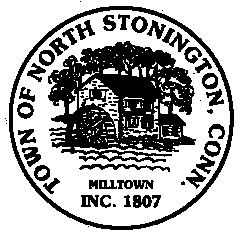 			                      Board of Selectmen Meeting	                                           New Town Hall Conference Room				                   December 12, 2017				                            7:00 PMAGENDA           1.    Call to Order/ Roll Call2.    Pledge of Allegiance3.    Sewer Study Update Presentation-Mark Lancor-Dymar and CERC4.    Selectmen Weekly Meeting and Activity Updates5.    Hewitt Farm Committee Reappointments6.    Department of Emergency Management and Homeland Security Resolution	7.    Communications Committee Appointments and/or Discussion8.    Capital Improvements Committee Discussion9.   Board of Selectmen-Possible Name Changes Discussion10.   Tax Relief Program Discussion11.   Administration and Finance Position12.    Correspondence13.   Public Comments and Questions14.   Adjournment